Demande de placement/ liste d’attente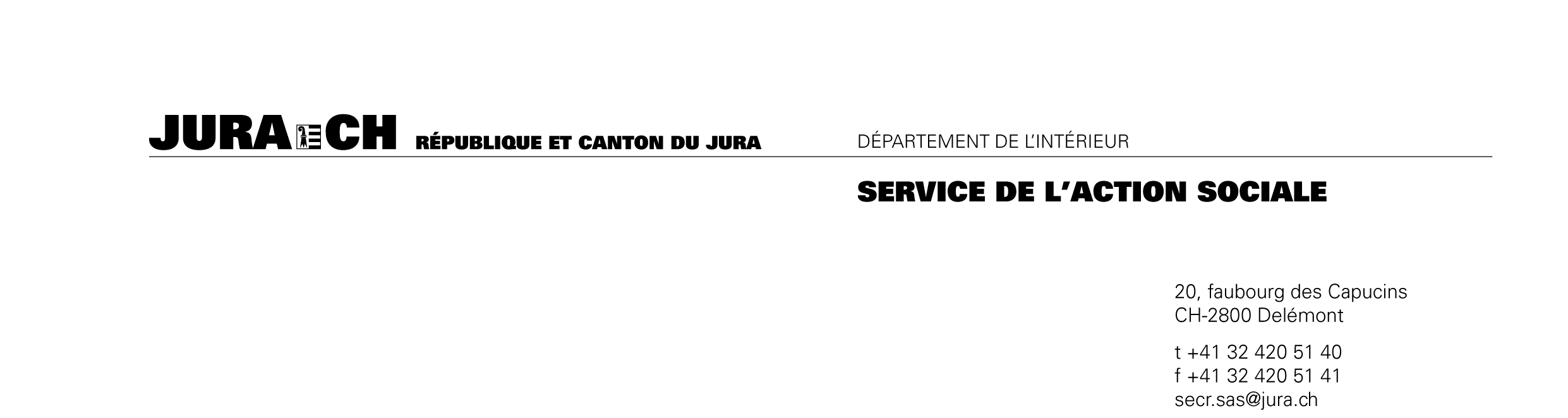 À remettre à la structure d’accueil extrafamilial de votre choixParent(s) vivant(s) avec l'enfant (autorité parentale)Mère ou Père / Nom de famille	Conjoint-e ou Partenaire / Nom de famillePrénom		PrénomEtat civil		Etat civilNationalité		NationalitéAdresse et tel privéE-mail (si utilisé régulièrement)EnfantNom et prénomDate de naissance	OU	Date de naissance prévueVotre enfant est-il scolarisé ?	 oui	Année scolaire Classe de Mme / MFrère(s) / Sœur(s) date(s) de naissance & lieu d’accueilDate d’entrée souhaitée PlacementHoraires souhaités / CRECHE et UAPEHoraires souhaités / CRECHES A DOMICILERemarquesVous pouvez inscrire les horaires de votre enfant sur la liste d’attente en Crèche/ UAPE et/ ou aux crèches à domicile. Merci d’indiquer votre choix prioritaire et votre second choix.Choix prioritaire		Second choixMerci de nous signaler tous changements (déménagement, changement de nom, nouveau téléphone, etc.), ceci afin que votre inscription en liste d’attente puisse être traitée dans les meilleures conditions.Vos remarquesDate et signature du/ des parent(s)/ responsable(s) légal(-aux)Inscription traitée par (nom de la direction de l’institution)MatinRepas midiAprès-midiLundiMardiMercrediJeudiVendrediMatinMatinAprès-midiAprès-midiSoirée/ nuitDéjeunerDinerGoûterSouperArrivéeDépartArrivéeDépartSoirée/ nuitDéjeunerDinerGoûterSouperLundiMardiMercrediJeudiVendrediSamediDimanche/ jour ferié